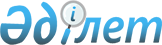 Мұғалжар аудандық мәслихатының 2018 жылғы 24 желтоқсандағы № 261 "2019-2021 жылдарға арналған Мұғалжар аудандық бюджетін бекіту туралы" шешіміне өзгерістер мен толықтырулар енгізу туралы
					
			Мерзімі біткен
			
			
		
					Ақтөбе облысы Мұғалжар аудандық мәслихатының 2019 жылғы 18 шілдедегі № 331 шешімі. Ақтөбе облысының Әділет департаментінде 2019 жылғы 24 шілдеде № 6291 болып тіркелді. Мерзімі өткендіктен қолданыс тоқтатылды
      Қазақстан Республикасының 2008 жылғы 4 желтоқсандағы Бюджет Кодексінің 106, 109 баптарына, Қазақстан Республикасының 2001 жылғы 23 қаңтардағы "Қазақстан Республикасындағы жергілікті мемлекеттік басқару және өзін-өзі басқару туралы" Заңының 6 бабына сәйкес, Мұғалжар аудандық мәслихаты ШЕШІМ ҚАБЫЛДАДЫ:
      1. Мұғалжар аудандық мәслихатының 2018 жылғы 24 желтоқсандағы № 261 "2019-2021 жылдарға арналған Мұғалжар аудандық бюджетін бекіту туралы" (нормативтік құқықтың актілерді мемлекеттік тіркеу тізілімінде № 3-9-227 тіркелген, 2019 жылдың 11 қаңтарында Қазақстан Республикасы нормативтік құқықтық актілерінің электрондық түрдегі эталондық бақылау банкінде жарияланған) шешіміне мынадай өзгерістер мен толықтырулар енгізілсін:
      1 тармақта:
      1) тармақшасында:
      кірістер - "14 343 589,0" сандары "14 421 884,0" сандарына ауыстырылсын;
      оның ішінде:
      трансферттер түсімдері - "4 516 253,0" сандары "4 594 548,0" сандарына ауыстырылсын;
      2) тармақшасында:
      шығындар - "14 378 404,0" сандары "14 456 699,0" сандарына ауыстырылсын;
      3) тармақшасында:
      таза бюджеттік кредит беру- "138 743,0" сандары "-204 273,5" сандарына ауыстырылсын;
      оның ішінде:
      бюджеттік кредиттерді өтеу - "184 193,0" сандары "249 723,5" сандарына ауыстырылсын;
      5) тармақшасында:
      бюджет тапшылығы (профициті) - "103 928,0" сандары "169 458,5" сандарына ауыстырылсын;
      6) тармақшасында:
      бюджет тапшылығын қаржыландыру (профицитін пайдалану) - "103 928,0" сандары "-169 458,5" сандарына ауыстырылсын;
      6 тармақта:
      1) тармақшасында:
      "363 889,0" сандары "339 629,0" сандарына ауыстырылсын;
      8 тармақта:
      6) тармақшасында:
      "32 699,0" сандары "26 569,0" сандарына ауыстырылсын;
      7) тармақшасында:
      "16 600,0" сандары "21 000,0" сандарына ауыстырылсын;
      9) тармақшасында:
      "36 334,0" сандары "22 334,0" сандарына ауыстырылсын;
      14) тармақшасында:
      "10 000,0" сандары "11 300,0" сандарына ауыстырылсын;
      16) тармақшасында:
      "210 000,0" сандары "170 298,0" сандарына ауыстырылсын;
      мынадай мазмұндағы 22), 23) тармақшалармен толықтырылсын:
      "22) мәдениет ұйымдарының күрделі шығыстарына – 1 500,0 мың теңге;
      23) мемлекеттік атаулы әлеуметтік көмек төлеуге – 10 000,0 мың теңге.";
      9 тармақта:
      9) тармақшасында:
      "30 000,0" сандары "35 000,0" сандарына ауыстырылсын;
      10) тармақшасында:
      "139 382,0" сандары "239 382,0" сандарына ауыстырылсын;
      мынадай мазмұндағы 14), 15), 16), 17) тармақшалармен толықтырылсын:
      "14) Мұғалжар ауданының Қандыағаш қаласындағы Жеңіс даңғылында орналасқан спорт-сауықтыру кешенінің құрылысына сметалық-жобалау құжаттамаларын әзірлеуге - 4 480,0 мың теңге;
      15) Шенгелші ауылындағы су жүйелері мен имараттарының құрылысына сметалық-жобалау құжаттамаларын әзірлеуге - 200,0 мың теңге;
      16) Қожасай ауылындағы су жүйелері мен имараттарының құрылысына сметалық-жобалау құжаттамаларын әзірлеуге - 200,0 мың теңге;
      17) Қандыағаш қаласының Амангелді көшесінің көлік жолдарының құрылысына – 34 677,0 мың теңге.".
      2. Көрсетілген шешімнің 1, 5 қосымшалары осы шешімнің 1, 2 қосымшаларына сәйкес жаңа редакцияда жазылсын.
      3. "Мұғалжар аудандық мәслихатының аппараты" мемлекеттік мекемесі заңнамада белгіленген тәртіппен:
      1) осы шешімді Ақтөбе облысының Әділет департаментінде мемлекеттік тіркеуді;
      2) осы шешімді Қазақстан Республикасы нормативтік құқықтық актілерінің эталондық бақылау банкінде электрондық түрде ресми жариялауға жіберуді қамтамасыз етсін.
      4. Осы шешім 2019 жылдың 1 қаңтарынан бастап қолданысқа енгізіледі. 2019 жылға арналған Мұғалжар аудандық бюджеті Қаладағы аудан, аудандық маңызы бар қала, кент, ауыл, ауылдық округ әкімдері аппараттарының 2019 жылға бюджеттік бағдарламалары
      кестенің жалғасы
					© 2012. Қазақстан Республикасы Әділет министрлігінің «Қазақстан Республикасының Заңнама және құқықтық ақпарат институты» ШЖҚ РМК
				
      Мұғалжар аудандық мәслихатының сессия төрағасы 

Г. Жұмабаева

      Мұғалжар аудандық мәслихатының хатшысы 

Р. Мусенова
Мұғалжар аудандық мәслихатының2019 жылғы 18 шілдедегі № 331шешіміне 1 қосымшаМұғалжар аудандық мәслихатының2018 жылғы 24 желтоқсандағы № 261шешіміне 1 қосымша
санаты
сыныбы
кіші сыныбы
атауы
атауы
сомасы (мың теңге)
1. КІРІСТЕР
1. КІРІСТЕР
14 421 884,0
1
САЛЫҚТЫҚ ТҮСІМДЕР
САЛЫҚТЫҚ ТҮСІМДЕР
9 259 876,0
01
Табыс салығы
Табыс салығы
433 686,0
2
Жеке табыс салығы
Жеке табыс салығы
433 686,0
03
Әлеуметтік салық
Әлеуметтік салық
391 520,0
1
Әлеуметтік салық
Әлеуметтік салық
391 520,0
04
Меншікке салынатын салықтар
Меншікке салынатын салықтар
8 295 420,0
1
Мүлікке салынатын салықтар
Мүлікке салынатын салықтар
8 179 732,0
3
Жер салығы
Жер салығы
5 737,0
4
Көлік құралдарына салынатын салық
Көлік құралдарына салынатын салық
107 151,0
5
Бірыңғай жер салығы
Бірыңғай жер салығы
2 800,0
05
Тауарларға, жұмыстарға және қызметтерге салынатын ішкі салықтар
Тауарларға, жұмыстарға және қызметтерге салынатын ішкі салықтар
126 750,0
2
Акциздер
Акциздер
18 000,0
3
Табиғи және басқа да ресурстарды пайдаланғаны үшін түсетін түсімдер
Табиғи және басқа да ресурстарды пайдаланғаны үшін түсетін түсімдер
81 000,0
4
Кәсіпкерлік және кәсіби қызметті жүргізгені үшін алынатын алымдар
Кәсіпкерлік және кәсіби қызметті жүргізгені үшін алынатын алымдар
27 000,0
5
Ойын бизнесіне салық
Ойын бизнесіне салық
750,0
08
Заңдық маңызы бар әрекеттерді жасағаны және (немесе) оған уәкілеттігі бар мемлекеттік органдар немесе лауазымды адамдар құжаттар бергені үшін алынатын міндетті төлемдер
Заңдық маңызы бар әрекеттерді жасағаны және (немесе) оған уәкілеттігі бар мемлекеттік органдар немесе лауазымды адамдар құжаттар бергені үшін алынатын міндетті төлемдер
12 500,0
1
Мемлекеттік баж
Мемлекеттік баж
12 500,0
2
САЛЫҚТЫҚ ЕМЕС ТҮСІМДЕР
САЛЫҚТЫҚ ЕМЕС ТҮСІМДЕР
541 260,0
01
Мемлекеттік меншіктен түсетін кірістер
Мемлекеттік меншіктен түсетін кірістер
700,0
5
Мемлекет меншігіндегі мүлікті жалға беруден түсетін кірістер
Мемлекет меншігіндегі мүлікті жалға беруден түсетін кірістер
471,0
7
Мемлекеттік бюджеттен берілген кредиттер бойынша сыйақылар
Мемлекеттік бюджеттен берілген кредиттер бойынша сыйақылар
229,0
04
Мемлекеттік бюджеттен қаржыландырылатын, сондай-ақ Қазақстан Республикасы Ұлттық Банкінің бюджетінен (шығыстар сметасынан) қамтылатын және қаржыландырылатын мемлекеттік мекемелер салатын айыппұлдар, өсімпұлдар, санкциялар, өндіріп алулар
Мемлекеттік бюджеттен қаржыландырылатын, сондай-ақ Қазақстан Республикасы Ұлттық Банкінің бюджетінен (шығыстар сметасынан) қамтылатын және қаржыландырылатын мемлекеттік мекемелер салатын айыппұлдар, өсімпұлдар, санкциялар, өндіріп алулар
560,0
1
Мұнай секторы ұйымдарынан және Жәбірленушілерге өтемақы қорына түсетін түсімдерді қоспағанда, мемлекеттік бюджеттен қаржыландырылатын, сондай-ақ Қазақстан Республикасы Ұлттық Банкінің бюджетінен (шығыстар сметасынан) қамтылатын және қаржыландырылатын мемлекеттік мекемелер салатын айыппұлдар, өсімпұлдар, санкциялар, өндіріп алулар
Мұнай секторы ұйымдарынан және Жәбірленушілерге өтемақы қорына түсетін түсімдерді қоспағанда, мемлекеттік бюджеттен қаржыландырылатын, сондай-ақ Қазақстан Республикасы Ұлттық Банкінің бюджетінен (шығыстар сметасынан) қамтылатын және қаржыландырылатын мемлекеттік мекемелер салатын айыппұлдар, өсімпұлдар, санкциялар, өндіріп алулар
560,0
06
Басқа да салықтық емес түсiмдер
Басқа да салықтық емес түсiмдер
540 000,0
1
Басқа да салықтық емес түсiмдер
Басқа да салықтық емес түсiмдер
540 000,0
3
Негізгі капиталды сатудан түсетін түсімдер
Негізгі капиталды сатудан түсетін түсімдер
26 200,0
03
Жерді және материалдық емес активтерді сату
Жерді және материалдық емес активтерді сату
26 200,0
1
Жерді сату
Жерді сату
26 200,0
4
Трансферттердің түсімдері
Трансферттердің түсімдері
4 594 548,0
02
Мемлекеттік басқарудың жоғары тұрған органдарынан түсетін трансферттер
Мемлекеттік басқарудың жоғары тұрған органдарынан түсетін трансферттер
4 594 548,0
2
Облыстық бюджеттен түсетін трансферттер
Облыстық бюджеттен түсетін трансферттер
4 594 548,0
функционалдық топ
функционалдық кіші топ
бюджеттік бағдарламалардың әкiмшiсі
бағдарлама
атауы
сомасы (мың теңге)
ІІ. ШЫҒЫНДАР
14 456 699,0
01
Жалпы сипаттағы мемлекеттiк қызметтер
493 695,0
1
Мемлекеттiк басқарудың жалпы функцияларын орындайтын өкiлдi, атқарушы және басқа органдар
300 801,0
112
Аудан (облыстық маңызы бар қала) мәслихатының аппараты
25 678,0
001
Аудан (облыстық маңызы бар қала) мәслихатының қызметін қамтамасыз ету жөніндегі қызметтер
25 375,0
003
Мемлекеттік органның күрделі шығыстары
303,0
122
Аудан (облыстық маңызы бар қала) әкімінің аппараты
152 962,0
001
Аудан (облыстық маңызы бар қала) әкімінің қызметін қамтамасыз ету жөніндегі қызметтер
123 400,0
003
Мемлекеттік органның күрделі шығыстары
19 596,0
113
Жергілікті бюджеттерден берілетін ағымдағы нысаналы трансферттер
9 966,0
123
Қаладағы аудан, аудандық маңызы бар қала, кент, ауыл, ауылдық округ әкімінің аппараты
122 161,0
001
Қаладағы аудан, аудандық маңызы бар қаланың, кент, ауыл, ауылдық округ әкімінің қызметін қамтамасыз ету жөніндегі қызметтер
117 715,0
022
Мемлекеттік органның күрделі шығыстары
4 446,0
2
Қаржылық қызмет
24 546,0
452
Ауданның (облыстық маңызы бар қаланың) қаржы бөлімі
24 546,0
001
Ауданның (облыстық маңызы бар қаланың) бюджетін орындау және коммуналдық меншігін басқару саласындағы мемлекеттік саясатты іске асыру жөніндегі қызметтер
21 999,0
003
Салық салу мақсатында мүлікті бағалауды жүргізу
2 076,0
010
Жекешелендіру, коммуналдық меншікті басқару, жекешелендіруден кейінгі қызмет және осыған байланысты дауларды реттеу
420,0
018
Мемлекеттік органның күрделі шығыстары
51,0
5
Жоспарлау және статистикалық қызмет
21 312,0
453
Ауданның (облыстық маңызы бар қаланың) экономика және бюджеттік жоспарлау бөлімі
21 312,0
001
Экономикалық саясатты, мемлекеттік жоспарлау жүйесін қалыптастыру және дамыту саласындағы мемлекеттік саясатты іске асыру жөніндегі қызметтер
20 751,0
004
Мемлекеттік органның күрделі шығыстары
561,0
9
Жалпы сипаттағы өзге де мемлекеттік қызметтер
147 036,0
458
Ауданның (облыстық маңызы бар қаланың) тұрғын үй-коммуналдық шаруашылығы, жолаушылар көлігі және автомобиль жолдары бөлімі
147 036,0
001
Жергілікті деңгейде тұрғын үй-коммуналдық шаруашылығы, жолаушылар көлігі және автомобиль жолдары саласындағы мемлекеттік саясатты іске асыру жөніндегі қызметтер
16 124,0
013
Мемлекеттік органның күрделі шығыстары
2 551,0
113
Жергілікті бюджеттерден берілетін ағымдағы нысаналы трансферттер
128 361,0
02
Қорғаныс
32 308,0
1
Әскери мұқтаждар
14 546,0
122
Аудан (облыстық маңызы бар қала) әкімінің аппараты
14 546,0
005
Жалпыға бірдей әскери міндетті атқару шеңберіндегі іс-шаралар
14 546,0
2
Төтенше жағдайлар жөніндегі жұмыстарды ұйымдастыру
17 762,0
122
Аудан (облыстық маңызы бар қала) әкімінің аппараты
17 762,0
006
Аудан (облыстық маңызы бар қала) ауқымындағы төтенше жағдайлардың алдын алу және оларды жою
10 000,0
007
Аудандық (қалалық) ауқымдағы дала өрттерінің, сондай-ақ мемлекеттік өртке қарсы қызмет органдары құрылмаған елдi мекендерде өрттердің алдын алу және оларды сөндіру жөніндегі іс-шаралар
7 762,0
04
Бiлiм беру
6 236 002,9
1
Мектепке дейiнгi тәрбие және оқыту
587 288,0
464
Ауданның (облыстық маңызы бар қаланың) білім бөлімі
587 288,0
009
Мектепке дейінгі тәрбие мен оқыту ұйымдарының қызметін қамтамасыз ету
209 886,0
024
Мектепке дейінгі білім беру ұйымдарында мемлекеттік білім беру тапсырыстарын іске асыруға аудандық маңызы бар қала, ауыл, кент, ауылдық округ бюджеттеріне берілетін ағымдағы нысаналы трансферттер 
123 208,0
040
Мектепке дейінгі білім беру ұйымдарында мемлекеттік білім беру тапсырысын іске асыруға
254 194,0
2
Бастауыш, негізгі орта және жалпы орта бiлiм беру
5 107 144,9
464
Ауданның (облыстық маңызы бар қаланың) білім бөлімі
4 884 689,9
003
Жалпы білім беру
4 755 995,9
006
Балаларға қосымша білім беру
128 694,0
465
Ауданның (облыстық маңызы бар қаланың) дене шынықтыру және спорт бөлімі
56 003,0
017
Балалар мен жасөспірімдерге спорт бойынша қосымша білім беру
56 003,0
466
Ауданның (облыстық маңызы бар қаланың) сәулет, қала құрылысы және құрылыс бөлімі
166 452,0
021
Бастауыш, негізгі орта және жалпы орта білім беру объектілерін салу және реконструкциялау
166 452,0
9
Бiлiм беру саласындағы өзге де қызметтер
541 570,0
464
Ауданның (облыстық маңызы бар қаланың) білім бөлімі
541 570,0
001
Жергілікті деңгейде білім беру саласындағы мемлекеттік саясатты іске асыру жөніндегі қызметтер
58 693,0
004
Ауданның (облыстық маңызы бар қаланың) мемлекеттік білім беру мекемелерінде білім беру жүйесін ақпараттандыру
99 856,0
005
Ауданның (облыстық маңызы бар қаланың) мемлекеттік білім беру мекемелер үшін оқулықтар мен оқу-әдiстемелiк кешендерді сатып алу және жеткізу
185 810,0
007
Аудандық (қалалық) ауқымдағы мектеп олимпиадаларын және мектептен тыс іс-шараларды және конкурстарды өткiзу
8 224,0
015
Жетім баланы (жетім балаларды) және ата-аналарының қамқорынсыз қалған баланы (балаларды) күтіп-ұстауға қамқоршыларға (қорғаншыларға) ай сайынға ақшалай қаражат төлемі
20 362,0
023
Әдістемелік жұмыс
20 234,0
067
Ведомстволық бағыныстағы мемлекеттік мекемелер мен ұйымдардың күрделі шығыстары
37 544,0
068
Халықтың компьютерлік сауаттылығын арттыруды қамтамасыз ету
4 000,0
113
Жергілікті бюджеттерден берілетін ағымдағы нысаналы трансферттер
106 847,0
06
Әлеуметтiк көмек және әлеуметтiк қамсыздандыру
1 049 770,0
1
Әлеуметтік қамсыздандыру
388 661,0
451
Ауданның (облыстық маңызы бар қаланың) жұмыспен қамту және әлеуметтік бағдарламалар бөлімі
379 583,0
005
Мемлекеттік атаулы әлеуметтік көмек 
379 583,0
464
Ауданның (облыстық маңызы бар қаланың) білім бөлімі
9 078,0
030
Патронат тәрбиешілерге берілген баланы (балаларды) асырап бағу 
9 078,0
2
Әлеуметтiк көмек
604 845,0
451
Ауданның (облыстық маңызы бар қаланың) жұмыспен қамту және әлеуметтік бағдарламалар бөлімі
604 845,0
002
Жұмыспен қамту бағдарламасы
351 181,0
004
Ауылдық жерлерде тұратын денсаулық сақтау, білім беру, әлеуметтік қамтамасыз ету, мәдениет, спорт және ветеринар мамандарына отын сатып алуға Қазақстан Республикасының заңнамасына сәйкес әлеуметтік көмек көрсету
12 625,0
006
Тұрғын үйге көмек көрсету
6 000,0
007
Жергілікті өкілетті органдардың шешімі бойынша мұқтаж азаматтардың жекелеген топтарына әлеуметтік көмек
100 200,0
014
Мұқтаж азаматтарға үйде әлеуметтiк көмек көрсету
48 565,0
017
Оңалтудың жеке бағдарламасына сәйкес мұқтаж мүгедектердi мiндеттi гигиеналық құралдармен қамтамасыз ету, қозғалуға қиындығы бар бірінші топтағы мүгедектерге жеке көмекшінің және есту бойынша мүгедектерге қолмен көрсететiн тіл маманының қызметтерін ұсыну 
38 971,0
023
Жұмыспен қамту орталықтарының қызметін қамтамасыз ету
47 303,0
9
Әлеуметтiк көмек және әлеуметтiк қамтамасыз ету салаларындағы өзге де қызметтер
56 264,0
451
Ауданның (облыстық маңызы бар қаланың) жұмыспен қамту және әлеуметтік бағдарламалар бөлімі
56 264,0
001
Жергілікті деңгейде халық үшін әлеуметтік бағдарламаларды жұмыспен қамтуды қамтамасыз етуді іске асыру саласындағы мемлекеттік саясатты іске асыру жөніндегі қызметтер
41 633,0
011
Жәрдемақыларды және басқа да әлеуметтік төлемдерді есептеу, төлеу мен жеткізу бойынша қызметтерге ақы төлеу
4 200,0
021
Мемлекеттік органның күрделі шығыстары
51,0
050
Қазақстан Республикасында мүгедектердің құқықтарын қамтамасыз етуге және өмір сүру сапасын жақсарту
5 000,0
054
Үкіметтік емес ұйымдарда мемлекеттік әлеуметтік тапсырысты орналастыру
5 329,0
067
Ведомстволық бағыныстағы мемлекеттік мекемелер мен ұйымдардың күрделі шығыстары
51,0
07
Тұрғын үй-коммуналдық шаруашылық
1 758 613,0
1
Тұрғын үй шаруашылығы
1 047 292,0
458
Ауданның (облыстық маңызы бар қаланың) тұрғын үй- коммуналдық шаруашылығы, жолаушылар көлігі және автомобиль жолдары бөлімі
18 650,0
003
Мемлекеттік тұрғын үй қорын сақтауды ұйымдастыру
13 650,0
004
Азаматтардың жекелеген санаттарын тұрғын үймен қамтамасыз ету
5 000,0
464
Ауданның (облыстық маңызы бар қаланың) білім бөлімі
100 000,0
026
Нәтижелі жұмыспен қамтуды және жаппай кәсіпкерлікті дамытудың 2017 – 2021 жылдарға арналған "Еңбек" мемлекеттік бағдарламасы шеңберінде қалалардың және ауылдық елді мекендердің объектілерін жөндеу
100 000,0
466
Ауданның (облыстық маңызы бар қаланың) сәулет, қала құрылысы және құрылыс бөлімі
928 642,0
003
Коммуналдық тұрғын үй қорының тұрғын үйін жобалау және (немесе) салу, реконструкциялау
516 169,0
004
Инженерлік-коммуникациялық инфрақұрылымды жобалау, дамыту және (немесе) жайластыру
386 468,0
098 
Коммуналдық тұрғын үй қорының тұрғын үйлерін сатып алу
26 005,0
2
Коммуналдық шаруашылық
651 003,0
458
Ауданның (облыстық маңызы бар қаланың) тұрғын үй- коммуналдық шаруашылығы, жолаушылар көлігі және автомобиль жолдары бөлімі
555 262,0
011
Шағын қалаларды жылумен жабдықтауды үздіксіз қамтамасыз ету
102 738,0
012
Сумен жабдықтау және су бұру жүйесінің жұмыс істеуі
1 181,0
027
Ауданның (облыстық маңызы бар қаланың) коммуналдық меншігіндегі газ жүйелерін қолдануды ұйымдастыру
24 400,0
029
Сумен жабдықтау және су бұру жүйелерін дамыту
396 539,0
058
Елді мекендердегі сумен жабдықтау және су бұру жүйелерін дамыту
30 404,0
466
Ауданның (облыстық маңызы бар қаланың) сәулет, қала құрылысы және құрылыс бөлімі
95 741,0
007
Қаланы және елді мекендерді абаттандыруды дамыту
95 741,0
3
Елді-мекендерді көркейту
60 318,0
123
Қаладағы аудан, аудандық маңызы бар қала, кент, ауыл, ауылдық округ әкімінің аппараты
18 525,0
008
Елді мекендердегі көшелерді жарықтандыру
10 182,0
009
Елді мекендердің санитариясын қамтамасыз ету
507,0
011
Елді мекендерді абаттандыру мен көгалдандыру
7 836,0
458
Ауданның (облыстық маңызы бар қаланың) тұрғын үй -коммуналдық шаруашылығы, жолаушылар көлігі және автомобиль жолдары бөлімі
41 793,0
015
Елдi мекендердегі көшелердi жарықтандыру
29 293,0
018
Елдi мекендердi абаттандыру және көгалдандыру
12 500,0
08
Мәдениет, спорт , туризм және ақпараттық кеңістік
417 092,0
1
Мәдениет саласындағы қызмет
205 731,0
455
Ауданның (облыстық маңызы бар қаланың) мәдениет және тілдерді дамыту бөлімі
205 731,0
003
Мәдени-демалыс жұмысын қолдау
205 731,0
2
Спорт
24 855,0
465
Ауданның (облыстық маңызы бар қаланың) дене шынықтыру және спорт бөлімі
20 375,0
001
Жергілікті деңгейде дене шынықтыру және спорт саласындағы мемлекеттік саясатты іске асыру жөніндегі қызметтер
9 269,0
004
Мемлекеттік органның күрделі шығыстары
51,0
006
Аудандық (облыстық маңызы бар қалалық) деңгейде спорттық жарыстар өткiзу
2 500,0
007
Әртүрлi спорт түрлерi бойынша аудан (облыстық маңызы бар қала) құрама командаларының мүшелерiн дайындау және олардың облыстық спорт жарыстарына қатысуы
8 500,0
032
Ведомстволық бағыныстағы мемлекеттік мекемелер мен ұйымдардың күрделі шығыстары
55,0
466
Ауданның (облыстық маңызы бар қаланың) сәулет, қала құрылысы және құрылыс бөлімі
4 480,0
008
Cпорт объектілерін дамыту
4 480,0
3
Ақпараттық кеңiстiк
83 092,0
455
Ауданның (облыстық маңызы бар қаланың) мәдениет және тілдерді дамыту бөлімі
70 964,0
006
Аудандық (қалалық) кiтапханалардың жұмыс iстеуi
70 664,0
007
Мемлекеттiк тiлдi және Қазақстан халқының басқа да тiлдерін дамыту
300,0
456
Ауданның (облыстық маңызы бар қаланың) ішкі саясат бөлімі
12 128,0
002
Мемлекеттік ақпараттық саясат жүргізу жөніндегі қызметтер
12 128,0
9
Мәдениет, спорт, туризм және ақпараттық кеңiстiктi ұйымдастыру жөнiндегi өзге де қызметтер
103 414,0
455
Ауданның (облыстық маңызы бар қаланың) мәдениет және тілдерді дамыту бөлімі
35 964,0
001
Жергілікті деңгейде тілдерді және мәдениетті дамыту саласындағы мемлекеттік саясатты іске асыру жөніндегі қызметтер
22 549,0
010
Мемлекеттік органның күрделі шығыстары
271,0
032
Ведомстволық бағыныстағы мемлекеттік мекемелер мен ұйымдардың күрделі шығыстары
13 144,0
456
Ауданның (облыстық маңызы бар қаланың) ішкі саясат бөлімі
67 450,0
001
Жергілікті деңгейде ақпарат, мемлекеттілікті нығайту және азаматтардың әлеуметтік сенімділігін қалыптастыру саласында мемлекеттік саясатты іске асыру жөніндегі қызметтер
15 301,0
003
Жастар саясаты саласында іс-шараларды іске асыру
49 516,0
006
Мемлекеттік органның күрделі шығыстары
681,0
032
Ведомстволық бағыныстағы мемлекеттік мекемелер мен ұйымдардың күрделі шығыстары
1 952,0
09
Отын-энергетика кешенi және жер қойнауын пайдалану
65 622,0
9
Отын-энергетика кешені және жер қойнауын пайдалану саласындағы өзге де қызметтер
65 622,0
458
Ауданның (облыстық маңызы бар қаланың) тұрғын үй -коммуналдық шаруашылығы, жолаушылар көлігі және автомобиль жолдары бөлімі
65 622,0
036
Газ тасымалдау жүйесін дамыту 
65 622,0
10
Ауыл, су, орман, балық шаруашылығы, ерекше қорғалатын табиғи аумақтар, қоршаған ортаны және жануарлар дүниесін қорғау, жер қатынастары
222 688,0
1
Ауыл шаруашылығы
172 342,0
474
Ауданның (облыстық маңызы бар қаланың) ауыл шаруашылығы және ветеринария бөлімі
172 342,0
001
Жергілікті деңгейде ауыл шаруашылығы және ветеринария саласындағы мемлекеттік саясатты іске асыру жөніндегі қызметтер
28 611,0
003
Мемлекеттік органның күрделі шығыстары
302,0
005
Мал көмінділерінің (биотермиялық шұңқырлардың) жұмыс істеуін қамтамасыз ету
1 027,0
006
Ауру жануарларды санитарлық союды ұйымдастыру
2 000,0
007
Қаңғыбас иттер мен мысықтарды аулауды және жоюды ұйымдастыру
4 000,0
008
Алып қойылатын және жойылатын ауру жануарлардың, жануарлардан алынатын өнімдер мен шикізаттың құнын иелеріне өтеу
11 300,0
012
Ауыл шаруашылығы жануарларын сәйкестендіру жөніндегі іс-шараларды өткізу
2 618,0
013
Эпизоотияға қарсы іс-шаралар жүргізу
122 484,0
6
Жер қатынастары
40 325,0
463
Ауданның (облыстық маңызы бар қаланың) жер қатынастары бөлімі
40 325,0
001
Аудан (облыстық маңызы бар қала) аумағында жер қатынастарын реттеу саласындағы мемлекеттік саясатты іске асыру жөніндегі қызметтер
15 124,0
003
Елдi мекендердi жер-шаруашылық орналастыру
3 000,0
004
Жердi аймақтарға бөлу жөнiндегi жұмыстарды ұйымдастыру
9 900,0
006
Аудандардың, облыстық маңызы бар, аудандық маңызы бар қалалардың, кенттердiң, ауылдардың, ауылдық округтердiң шекарасын белгiлеу кезiнде жүргiзiлетiн жерге орналастыру
12 000,0
007
Мемлекеттік органның күрделі шығыстары
301,0
9
Ауыл, су, орман, балық шаруашылығы, қоршаған ортаны қорғау және жер қатынастары саласындағы басқа да қызметтер
10 021,0
453
Ауданның (облыстық маңызы бар қаланың) экономика және бюджеттік жоспарлау бөлімі
10 021,0
099
Мамандарға әлеуметтік қолдау көрсету жөніндегі шараларды іске асыру
10 021,0
11
Өнеркәсіп, сәулет, қала құрылысы және құрылыс қызметі
23 569,0
2
Сәулет, қала құрылысы және құрылыс қызметі
23 569,0
466
Ауданның (облыстық маңызы бар қаланың) сәулет, қала құрылысы және құрылыс бөлімі
23 569,0
001
Құрылыс, облыс қалаларының, аудандарының және елді мекендерінің сәулеттік бейнесін жақсарту саласындағы мемлекеттік саясатты іске асыру және ауданның (облыстық маңызы бар қаланың) аумағын оңтайлау және тиімді қала құрылыстық игеруді қамтамасыз ету жөніндегі қызметтер 
22 518,0
015
Мемлекеттік органның күрделі шығыстары
1 051,0
12
Көлiк және коммуникация
390 580,0
1
Автомобиль көлiгi
390 580,0
123
Қаладағы аудан, аудандық маңызы бар қала, кент, ауыл, ауылдық округ әкімінің аппараты
15 394,0
013
Аудандық маңызы бар қалаларда, кенттерде, ауылдарда, ауылдық округтерде автомобиль жолдарының жұмыс істеуін қамтамасыз ету
15 394,0
458
Ауданның (облыстық маңызы бар қаланың) тұрғын үй-коммуналдық шаруашылығы, жолаушылар көлігі және автомобиль жолдары бөлімі
375 186,0
022
Көлік инфрақұрылымын дамыту
156 888,0
045
Аудандық маңызы бар автомобиль жолдарын және елді-мекендердің көшелерін күрделі және орташа жөндеу
218 298,0
13
Басқалар
156 610,0
3
Кәсiпкерлiк қызметтi қолдау және бәсекелестікті қорғау
13 162,0
469
Ауданның (облыстық маңызы бар қаланың) кәсіпкерлік бөлімі
13 162,0
001
Жергілікті деңгейде кәсіпкерлікті дамыту саласындағы мемлекеттік саясатты іске асыру жөніндегі қызметтер
10 791,0
003
Кәсіпкерлік қызметті қолдау
2 000,0
004
Мемлекеттік органның күрделі шығыстары
371,0
9
Басқалар
143 448,0
123
Қаладағы аудан, аудандық маңызы бар қала, кент, ауыл, ауылдық округ әкімінің аппараты
6 199,0
040
Өңірлерді дамытудың 2020 жылға дейінгі бағдарламасы шеңберінде өңірлерді экономикалық дамытуға жәрдемдесу бойынша шараларды іске асыру
6 199,0
452
Ауданның (облыстық маңызы бар қаланың) қаржы бөлімі
137 249,0
012
Ауданның (облыстық маңызы бар қаланың) жергілікті атқарушы органының резерві 
11 625,0
026
Аудандық маңызы бар қала, ауыл, кент, ауылдық округ бюджеттеріне азаматтық қызметшілердің жекелеген санаттарының, мемлекеттік бюджет қаражаты есебінен ұсталатын ұйымдар қызметкерлерінің, қазыналық кәсіпорындар қызметкерлерінің жалақысын көтеруге берілетін ағымдағы нысаналы трансферттер
118 203,0
066
Аудандық маңызы бар қала, ауыл, кент, ауылдық округ бюджеттеріне мемлекеттік әкімшілік қызметшілердің жекелеген санаттарының жалақысын көтеруге берілетін ағымдағы нысаналы трансферттер
7 421,0
14
Борышқа қызмет көрсету
229,0
1
Борышқа қызмет көрсету
229,0
452
Ауданның (облыстық маңызы бар қаланың) қаржы бөлімі
229,0
013
Жергілікті атқарушы органдардың облыстық бюджеттен қарыздар бойынша сыйақылар мен өзге де төлемдерді төлеу бойынша борышына қызмет көрсету
229,0
15
Трансферттер
3 609 920,1
1
Трансферттер
3 609 920,1
452
Ауданның (облыстық маңызы бар қаланың) қаржы бөлімі
3 609 920,1
006
Пайдаланылмаған (толық пайдаланылмаған) нысаналы трансферттерді қайтару
9,1
007
Бюджеттік алып қоюлар
2 660 000,0
024
Заңнаманы өзгертуге байланысты жоғары тұрған бюджеттің шығындарын өтеуге төменгі тұрған бюджеттен ағымдағы нысаналы трансферттер
422 818,0
038
Субвенциялар
518 093,0
051
Жергілікті өзін-өзі басқару органдарына берілетін трансферттер
9 000,0
III. Таза бюджеттік кредиттеу
-204 273,5
Бюджеттік кредиттерді өтеу
45 450,0
10
Ауыл, су, орман, балық шаруашылығы, ерекше қорғалатын табиғи аумақтар, қоршаған ортаны және жануарлар дүниесін қорғау, жер қатынастары
45 450,0
9
Ауыл, су, орман, балық шаруашылығы, қоршаған ортаны қорғау және жер қатынастары саласындағы басқа да қызметтер
45 450,0
453
Ауданның (облыстық маңызы бар қаланың) экономика және бюджеттік жоспарлау бөлімі
45 450,0
006
Мамандарды әлеуметтік қолдау шараларын іске асыру үшін бюджеттік кредиттер
45 450,0
5
Бюджеттік кредиттерді өтеу
249 723,5
01
Бюджеттік кредиттерді өтеу
249 723,5
1
Мемлекеттік бюджеттен берілген бюджеттік кредиттерді өтеу
249 723,5
V. Бюджет тапшылығы (профициті)
169 458,5
VI. Бюджет тапшылығын қаржыландыру (профицитін пайдалану)
-169 458,5
7
Қарыздар түсімдері
45 450,0
01
Мемлекеттік ішкі қарыздар
45 450,0
2
Қарыз алу келісім- шарттары
45 450,0
16
Қарыздарды өтеу
249 723,5
1
Қарыздарды өтеу
249 723,5
452
Ауданның (облыстық маңызы бар қаланың) қаржы бөлімі
249 723,5
008
Жергілікті атқарушы органның жоғары тұрған бюджет алдындағы борышын өтеу
249 723,5
8
Бюджет қаражатының пайдаланылатын қалдықтары
34 815,0
01
Бюджет қаражаты қалдықтары
34 815,0
1
Бюджет қаражатының бос қалдықтары
34 815,0
01
Бюджет қаражатының бос қалдықтары
34 815,0Мұғалжар аудандық мәслихатының2019 жылғы 18 шілдедегі № 331шешіміне 2 қосымшаМұғалжар аудандық мәслихатының2018 жылғы 24 желтоқсандағы № 261шешіміне 5 қосымша
№ р/н
қалалық, ауылдық округтер атауы
001 "Қаладағы аудан, аудандық маңызы бар қала, кент, ауыл, ауылдық округ әкімінің қызметін қамтамасыз ету жөніндегі қызметтер"
008 "Елді мекендерде көшелерді жарықтандыру"
009 "Елді мекендердің санитариясын қамтамасыз ету"
1
Ащысай ауылдық округі
13 161,0
1072,0
-
2
Егіндібұлақ ауылдық округі
16 605,0
468,0
-
3
Қ.Жұбанов атындағы ауылдық округ
14 496,0
1 142,0
-
4
Жұрын ауылдық округі
14 339,0
2 386,0
210,0
5
Қайыңды ауылдық округі
17 572,0
1 237,0
-
6
Құмжарған ауылдық округі
14 033,0
1 871,0
100,0
7
Құмсай ауылдық округі
14 249,0
806,0
-
8
Талдысай ауылдық округі
13 260,0
1 200,0
197,0
Жиыны
117 715,0
10 182,0
507,0
011 "Елді мекендерді абаттандыру мен көгалдандыру"
013 "Аудандық маңызы бар қалаларда, кенттерде, ауылдарда, ауылдық округтерде автомобиль жолдарының жұмыс істеуін қамтамасыз ету"
022 "Мемлекеттік органдардың күрделі шығыстары"
040 "Өңірлерді дамытудың 2020 жылға дейінгі бағдарламасы шеңберінде өңірлерді экономикалық дамытуға жәрдемдесу бойынша шараларды іске асыру"
барлығы (мың теңге)
255,0
2 200,0
611,0
840,0
18 139,0
6 685,0
2 500,0
781,0
610,0
27 649,0
596,0
1 904,0
301,0
-
18 439,0
300,0
2 200,0
429,0
856,0
20 720,0
-
1 290,0
551,0
1 076,0
21 726,0
-
1 050,0
301,0
1 050,0
18 405,0
-
2 500,0
271,0
806,0
18 632,0
-
1 750,0
1201,0
961,0
18 569,0
7 830,0
15 394,0
4 446,0
6 199,0
162 279,0